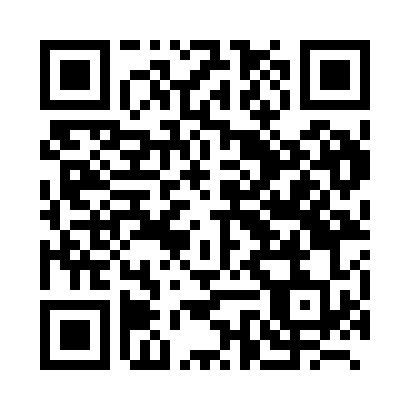 Prayer times for Fleurus, BelgiumWed 1 May 2024 - Fri 31 May 2024High Latitude Method: Angle Based RulePrayer Calculation Method: Muslim World LeagueAsar Calculation Method: ShafiPrayer times provided by https://www.salahtimes.comDateDayFajrSunriseDhuhrAsrMaghribIsha1Wed3:536:161:395:419:0311:152Thu3:506:141:395:419:0411:183Fri3:476:121:395:429:0611:214Sat3:436:111:395:439:0711:245Sun3:406:091:385:439:0911:276Mon3:376:071:385:449:1011:307Tue3:336:061:385:459:1211:338Wed3:306:041:385:459:1311:369Thu3:266:021:385:469:1511:3910Fri3:236:011:385:469:1611:4211Sat3:235:591:385:479:1811:4512Sun3:225:581:385:479:1911:4613Mon3:225:561:385:489:2111:4714Tue3:215:551:385:499:2211:4715Wed3:205:531:385:499:2411:4816Thu3:205:521:385:509:2511:4917Fri3:195:511:385:509:2611:4918Sat3:195:491:385:519:2811:5019Sun3:185:481:385:519:2911:5120Mon3:185:471:385:529:3111:5121Tue3:185:461:385:529:3211:5222Wed3:175:441:395:539:3311:5223Thu3:175:431:395:539:3411:5324Fri3:165:421:395:549:3611:5425Sat3:165:411:395:549:3711:5426Sun3:165:401:395:559:3811:5527Mon3:155:391:395:559:3911:5528Tue3:155:381:395:569:4111:5629Wed3:155:371:395:569:4211:5630Thu3:145:371:395:579:4311:5731Fri3:145:361:405:579:4411:58